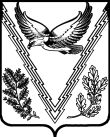 АДМИНИСТРАЦИЯ МЕЗМАЙСКОГО СЕЛЬСКОГО ПОСЕЛЕНИЯАПШЕРОНСКОГО РАЙОНАПОСТАНОВЛЕНИЕ        от 15.04.2021                                                                                       № 31п. МезмайО Порядке привлечения остатков средств на единый
счет местного бюджета и возврата привлеченных средствВ соответствии с пунктами 10, 13 статьи 236.1 Бюджетного кодекса Российской Федерации, постановлением Правительства Российской Федерации от 30.03.2020 № 368 «Об утверждении Правил привлечения Федеральным казначейством остатков средств на единый счет федерального бюджета и возврата привлеченных средств и общих требований к порядку привлечения остатков средств на единый счет бюджета субъекта Российской Федерации (местного бюджета) и возврата привлеченных средств», на основании  Устава Мезмайского сельского поселения Апшеронского района, п о с т а н о в л я ю:1.	Утвердить прилагаемый Порядок привлечения остатков средств на единый счет местного бюджета и возврата привлеченных средств.2. Общему  отделу администрации Мезмайского сельского поселения Апшеронского района (Коржова) обнародовать настоящее постановление в установленном законом порядке и разместить на официальном сайте администрации Мезмайского сельского поселения Апшеронского района.3. Контроль за выполнением настоящего постановления оставляю за собой.4. Постановление вступает в силу после его официального обнародования и распространяется на правоотношения, возникшие с 01 января 2021 года.Глава Мезмайского сельского поселения Апшеронского района                                                             А.С. НиколаевПРИЛОЖЕНИЕУТВЕРЖДЕНпостановлением администрацииМезмайского сельскогопоселения Апшеронского районаот 15.04.2021 № 31ПОРЯДОКпривлечения остатков средств на единый счет местного бюджета        и возврата привлеченных средствОбщие положения         1. Настоящий Порядок устанавливает правила:         а) привлечения администрацией Мезмайского сельского поселения Апшеронского района (далее – администрация поселения) остатков средств на единый счет местного бюджета за счет:средств на казначейском счете для осуществления и отражения операций с денежными средствами, поступающими во временное распоряжение получателей средств местного бюджета;средств на казначейском счете для осуществления и отражения операций с денежными средствами муниципальных бюджетных и автономных, учреждений;средств на казначейском счете для осуществления и отражения операций с денежными средствами юридических лиц, не являющихся участниками бюджетного процесса, муниципальными бюджетными и автономными учреждениями, источником финансового обеспечения которых являются средства местного бюджета;        б) возврата с единого счета местного бюджета указанных в абзацах втором - четвертом подпункта «а» настоящего пункта средств па казначейские счета, с которых они были ранее перечислены.Казначейский счет для осуществления и отражения операций с денежными средствами, поступающими во временное распоряжение получателей средств местного бюджета, казначейский счет для осуществления и отражения операций с денежными средствами муниципальных бюджетных и автономных учреждений, казначейский счет для осуществления и отражения операций с денежными средствами юридических лиц, не являющихся участниками бюджетного процесса, муниципальными бюджетными и автономными учреждениями, источником финансового обеспечения которых являются средства местного бюджета (далее - казначейские счета) открываются финансовому управлению в Федеральном казначействе.Администрация поселения осуществляет учет операций в соответствии с настоящим Порядком в части сумм:        - поступивших (перечисленных) на единый счет местного бюджета с казначейских счетов;        - перечисленных (поступивших) с единого счета местного бюджета на казначейские счета.2. Условия и порядок привлечения остатков
средств на единый счет местного бюджетаАдминистрация поселения осуществляет привлечение остатков средств с казначейских счетов на единый счет местного бюджета в случае прогнозирования временного кассового разрыва на едином счете местного бюджета.Объем привлекаемых средств с казначейских счетов на единый счет местного бюджета определяется финансовое управление, исходя из остатка средств на казначейских счетах, сложившегося после исполнения распоряжений о совершении казначейских платежей по казначейским счетам, с соблюдением требований, установленных пунктом 6 настоящего Порядка, но не более суммы, необходимой для покрытия временного кассового разрыва на едином счете местного бюджета.Объем привлекаемых средств с казначейских счетов должен обеспечивать достаточность средств на соответствующем казначейском счете для осуществления выплат в рабочий день, следующий за днем привлечения средств на единый счет местного бюджета, на основании направленных в финансовое управление распоряжений о совершении казначейских платежей с казначейских счетов получателями средств местного бюджета, муниципальными бюджетными и автономными учреждениями, юридическими лицами, не являющимися участниками бюджетного процесса, муниципальными бюджетными и автономными учреждениями (далее - косвенные участники системы казначейских платежей).Администрация поселения направляет распоряжения о совершении казначейских платежей по привлечению остатков средств с казначейских счетов на единый счет местного бюджета в территориальный орган Федерального казначейства не позднее 16 часов местного времени (в дни непосредственно предшествующие выходным и нерабочим праздничным дням, - до 15 часов местного времени).3. Условия и порядок возврата средств,
привлеченных на единый счет местного бюджетаАдминистрация поселения осуществляет возврат привлеченных средств на казначейские счета, с которых они были ранее перечислены на единый счет местного бюджета, в том числе в целях проведения операций за счет привлеченных средств, не позднее второго рабочего дня следующего за днем приема к исполнению распоряжений получателей указанных средств, а также при завершении текущего финансового года, но не позднее последнего рабочего дня текущего финансового года.Для проведения операций со средствами косвенных участников системы казначейских платежей финансовое управление осуществляет возврат средств с единого счета местного бюджета на соответствующий казначейский счет с соблюдением требований, установленных пунктом 11 настоящего Порядка.Объем возвращаемых средств с единого счета местного бюджета на казначейские счета определяется финансовое управление исходя из суммы подлежащих оплате распоряжений о совершении казначейских платежей с казначейских счетов, направленных в финансовое управление косвенными участниками системы казначейских платежей.Перечисление средств с единого счета местного бюджета, необходимых для обеспечения выплат, предусмотренных пунктом 9 настоящего Порядка, на соответствующий казначейский счет осуществляется в пределах суммы, не превышающей разницу между объемом средств, поступивших с казначейского счета на единый счет местного бюджета, и объемом средств, перечисленных с единого счета местного бюджета на казначейский счет в течение текущего финансового года.Глава Мезмайского сельского поселения Апшеронского района                                                              А.С. Николаев